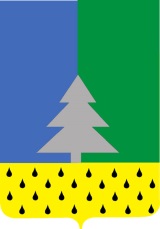 Советский районХанты-Мансийский автономный округ – Югра    Администрация сельского поселения Алябьевский« 23 » мая 2023 г.                                                                                                                       № 131О реализации муниципального имущества на аукционе В соответствии с Федеральным законом от 21.12.2001 года № 178-ФЗ «О приватизации государственного и муниципального имущества», постановлением Правительства Российской Федерации от 27.08.2012 года № 860 «Об организации  и проведении продажи государственного или муниципального имущества в электронной форме», решением Совета депутатов сельского поселения Алябьевский от «18» июля 2018г. № 237 «Об определении Порядка управления и распоряжения имуществом, находящимся в муниципальной собственности»,  Уставом сельского поселения Алябьевский:1. Заместителю главы сельского поселения Алябьевский Румянцевой Наталье Михайловне: 1.1. реализовать на аукционе муниципальное имущество:нежилое помещение, расположенное по адресу: Ханты-Мансийский автономный округ – Югра, Советский район, п. Алябьевский, ул. Коммунистическая, д. 23а, корп. 1, пом. 1; кадастровый номер – 86:09: 0901002:2263. 1.2. начальную цену продажи муниципального имущества, указанного в подпункте 1.1. настоящего постановления, определить в соответствии с отчетом независимого эксперта-оценщика;1.3. задаток установить в размере 10% от начальной цены продажи имущества, шаг аукциона - не более 5% от начальной цены продажи;1.4. подготовить и разместить информационное сообщение о реализации имущества, указанного в п.п. 1.1. настоящего постановления, на официальном сайте Российской Федерации для размещения информации о проведении торгов https://torgi.gov.ru/new/public, электронной торговой площадке «СБЕРБАНК-АСТ», официальном сайте Администрации сельского поселения Алябьевский.2. Средства, полученные от реализации муниципального имущества, указанного в подпункте 1.1. настоящего постановления, в полном объеме зачислить в бюджет сельского поселения Алябьевский.3. Разместить настоящее постановление на официальном сайте Администрации сельского поселения Алябьевский.Глава сельского поселения Алябьевский                                                                  А.А. Кудрина      ПОСТАНОВЛЕНИЕ